2024年浙江省选调生公开招聘笔试题本科目：综合能力测试（试卷总分：150分  考试时长：180分钟）姓    名：__________________  准考证号：__________________报考单位：__________________  报考岗位：__________________1.本次考试，共52题，满分150分，总时长为180分钟。2.考生必须携带本人身份证原件、准考证，按规定时间提前20分钟到达考场参加考试，并凭准考证和身份证对号入座，配合监考人员核实身份。3.本次考试为闭卷考试，应试人员不得携带任何资料进入考场，随身携带物品（手机必须关机）放在指定位置，本次考试中不允许使用计算器。4.考生自备2B铅笔、签字笔。请在答题前用签字笔在答题卡（纸）指定位置如实填写姓名、准考证号等。姓名、准考证号等不按规定填写或填写错误的，考试成绩无效。5.本次考试题目全部用签字笔在答题卡（纸）上作答，或用2B铅笔填涂客观题，未用规定的纸、笔作答的题目，作答无效。6.答题卡（纸）上不准留下任何无关的图案、文字，否则答题卡（纸）无效。7.宣布考试开始后，考生方可开始答题。题本、答题卡（纸）和草稿纸由监考老师于考试结束后分类统一收集。8.监考老师宣布考试结束时，考生应立即放下笔，将题本、答题卡（纸）和草稿纸留在桌上，不得带走，否则取消考试成绩。9.考生不得旁窥、议论和大声喧哗；考生必须服从监考工作人员的管理，有疑问请举手示意。10.违反考场纪律者给予警告，严重者取消考试资格。展鸿2024年浙江省高校选调生全真模考卷（六）                         《综合能力测试》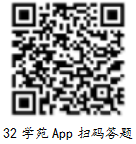 第一部分  行政职业能力测验（共50题，总分60分）一、数学运算：每道试题呈现一段表述数学关系的文字，要求你迅速、准确地计算出答案。1.某单位本科、研究生学历的职工人数之比为7:5。上半年公开招聘本科毕业生若干人后，本科与研究生之比为3:1；下半年通过引才计划引入研究生若干人后，本科与研究生之比为15:8。已知该年度引进的本科生比研究生多10人，则该单位原有本科与研究生学历的职工共（    ）人。A.12	B.24	C.36	D.482.某货运公司承运一批工艺品，每件运费20元。如果运输途中出现破损，那么每件破损的工艺品不仅收不到运费，还要赔偿30元。运输完成后发现，工艺品的破损率为6.4%，最终货运公司收到了16800元运费，则运输途中破损的工艺品有（    ）件。A.64	B.96	C.128	D.1563.现有零件加工任务，张三、李四、王五三人一起工作需18小时完成，如果张三休息3小时，李四就要多做5小时，或李四、王五两人一起多做2小时。那么该任务由王五单独完成需要多少小时？（    ）A.42	B.45	C.50	D.544.某口罩生产厂共有3条生产线，第一、二、三生产线上的工人每人每小时分别能生产100只、120只和150只。现有105名工人，且每条生产线每小时的产量相同，则3条生产线每小时共能生产多少只口罩？（    ）A.12600	B.12950	C.13800	D.157505.使用浓度为60%的硫酸溶液50克和浓度为90%的硫酸溶液若干克，配制浓度为66%的硫酸溶液100克，需要加水的质量是（    ）。A.10克	B.12克	C.15克	D.18克6.60名员工投票从甲、乙、丙三人中评选最佳员工，选举时每人只能投票选举一人，得票最多的人当选。开票中途累计，前30张选票中，甲得15票，乙得10票，丙得5票。在尚未统计的选票中，甲至少再得（    ）票就一定当选。A.15	B.13	C.10	D.87.某地居民生活使用天然气每月标准立方数的基本价格为4元/立方，若每月使用天然气超过标准立方数，超出部分按其基本价格的80%收费。某用户2月份使用天然气100立方，共交天然气费380元，则该市每月使用天然气标准立方数为多少立方？（    ）A.60	B.65	C.70	D.758.某羽绒服的售价每件下降40元，利润减少10%。后来该羽绒服的成本降低了20%，利润比降价销售时上涨了30%。那么商家现在5000元可以购进多少件该羽绒服？（    ）A.17	B.18	C.19	D.209.一艘轮船顺流而行，从甲地到乙地需要6天；逆流而行，从乙地到甲地需要8天。若不考虑其他因素，一个漂流瓶从甲地到乙地需要多少天？（    ）A.24	B.36	C.48	D.5610.小张从华兴园到软件公司上班要经过多条街道（软件公司在华兴园的东北方）。假如他只能向东或者向北行走，则他上班不同走法共有（    ）。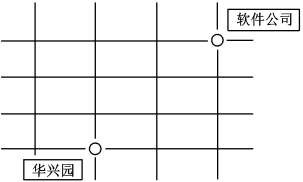 A.12种	B.15种	C.20种	D.10种11.小王等6名学生参与了某展览会志愿者活动，他们被安排到两个不同的会场服务。如果要求每个会场都至少有2名志愿者，则对小王等人共有（    ）种不同的安排方式。A.20	B.30	C.50	D.36012.小李抽盲盒，这类盲盒一共有8款，小李只要其中的1款，他一次买了两个盲盒，则抽中他想要的那款的概率是（    ）。A.	B.	C.	D.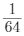 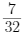 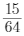 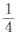 13.一个圆柱形玻璃杯，内底面直径为6厘米，高20厘米，杯子中装有一些水，深12厘米。现在往水杯中放入一根底面半径为1厘米，高25厘米的圆柱形玻璃棒，将玻璃棒垂直于玻璃杯底面，竖直放在杯中，那么玻璃棒最多没入水中多少厘米？（    ）A.12.5	B.13.5	C.14.5	D.1514.小杜、小吴、小武三人现在岁数之和为81岁。当小杜的岁数是小吴的岁数的三分之一时，小武27岁；当小武的岁数是小吴的岁数的两倍时，小杜12岁。那么小吴现在多少岁？（    ）A.21	B.23	C.25	D.2715.某学校为提高学生运动热情举办了一场校运会，校运会一共安排了11个项目。如果每个项目每个班级至少派出5人参加，同时每个学生参赛的项目不超过3个。则至少需要多少人参加校运会？（    ）A.17	B.18	C.19	D.20二、逻辑判断：每道题给出一段陈述，这段陈述被假设是正确的，不容置疑的。要求你根据这段陈述，选择一个答案。注意：正确的答案应与所给的陈述相符合，不需要任何附加说明即可以从陈述中直接推出。16.德国科学家在希腊发现的一块约21万年前的头骨，代表了有关亚欧大陆现代人类的最早证据。以上发现支持这样一种观点：现代人类走出非洲、向外扩散的时间远早于此前的预期。以下哪项如果为真，最能支持上述观点？（    ）A.现代人类走出非洲存在多条扩散路线B.东南欧被认为是现代人类走出非洲的主要通道C.研究员对比分析后发现这块头骨为现代人类独有D.研究证明这块头骨比此前发现的早逾15万年17.“生酮饮食”不仅可以达到减肥的效果，而且因为燃烧脂肪取代葡萄糖，身体可以得到更持续、稳定的供能。通常，在摄取食物（主要是碳水化合物）之后，人体内的血糖含量会达到一个峰值。随着能量被消耗，血糖供应不足，身体会发送饥饿信号，催促人吃东西。一般情况下，脂肪是很难被转化为能量的。“生酮饮食”是通过断绝碳水化合物的摄入，迫使身体燃烧脂肪来供能，将脂肪转化为“酮”，作为生命的养料，相比葡萄糖只能提供几小时的供能，由燃烧脂肪产生的“酮”可以提供几周、甚至几个月稳定、不间断的能量。以下哪项如果为真，最能质疑上述研究结论？（    ）A.“生酮饮食”容易造成营养不良，它可能对女性的内分泌产生间接影响B.不少坚持“生酮饮食”的人在半年以后会出现代谢异常、肠道菌群失衡而复胖C.“生酮饮食”要求实行者依循饿就吃、不饿不吃的原则。只要是依此原则生活的健康人都不会胖D.“生酮饮食”初期，各个器官还没有适应新的变化，会有注意力无法集中、情绪烦躁易怒等状况出现18.尽管许多行业并不看重从业者的学历，但对于从事金融咨询服务的人来说，学历还是极其重要的。有研究指出，人们在进行理财咨询时，更重视金融咨询师的学历而非资历。因此，就读金融服务管理专业的学生应尽可能获得高学历。上述论证最可能基于的潜在假设是（    ）。A.金融咨询服务者的资历与其能力水平没有必然关联B.总体而言，高学历的人专业水平更高、工作能力更强C.就读金融服务管理专业的学生都会投身金融咨询服务行业D.近年来，越来越多的行业在招聘时限定其求职者必须具有高学历19.某文化用品市场正在推进市场的信息化和电子化，市场主管部门建议市场里的商家可以使用电子付款系统或者使用自动贩卖机。如果市场里的每家商户都落实了这一建议，那么以下哪项一定为真？（    ）Ⅰ.市场里的一些商户使用了自动贩卖机Ⅱ.如果一家商店既没有使用自动贩卖机，也没有使用电子付款系统，那么这家商店一定不在该市场里Ⅲ.如果一家文具店既使用了自动贩卖机，也使用了电子付款系统，这家商店一定在该市场里A.只有Ⅰ	B.只有Ⅱ	C.只有Ⅰ和Ⅱ	D.只有Ⅱ和Ⅲ20.李女士刚搬入新家，打算一次性购买几种盆栽。她的想法如下：①购买绿萝、罗汉松中的一种；②文竹、绿萝和橡皮树至少买一种；③罗汉松、橡皮树和虎尾兰至少买两种；④只要买了罗汉松，就不买文竹。如果上述条件都要满足，则下列推论必然正确的是（    ）。A.李女士购买了虎尾兰	B.李女士购买了橡皮树C.李女士购买了罗汉松或文竹	D.李女士至少买了三种盆栽三、类比推理：每道题先给出一组相关的词，要求你在备选答案中找出一组与之在逻辑关系上最为贴近、相似或匹配的词。21.水落∶石出A.人来∶人往		B.日出∶日落C.高山∶流水		D.曲高∶和寡22.铭心刻骨︰记忆A.冥思苦想︰思想		B.繁花似锦︰繁华C.闭月羞花︰容貌		D.冷若冰霜︰冷漠23.玫瑰花∶郁金香∶康乃馨A.樟树∶松树∶柏树		B.树∶森林∶草地C.风车∶摩托车∶自行车	D.菠萝蜜∶榴莲∶金针菇24.二线城市∶港口城市∶商业城市A.海上战争∶常规战争∶空中战争	B.科技期刊∶电子期刊∶纸本期刊C.自助旅游∶国内旅游∶探亲旅游	D.街心公园∶森林公园∶湿地公园25.（    ）  对于  汽车  相当于  （    ）  对于  相机A.轮胎  手机		B.速度  像素C.马达  快门		D.单车  单反四、图形推理：请按每道题的答题要求作答。26.从所给的四个选项中，选择最合适的一个填入问号处，使之呈现一定的规律性。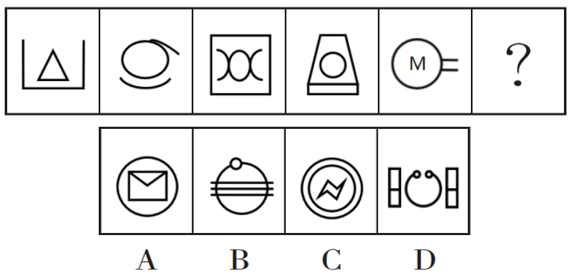 27.从所给四个选项中，选择最合适的一项填入问号处，使之呈现一定的规律性。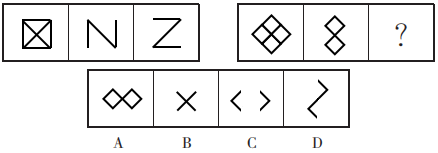 28.从所给四个选项中，选择最合适的一项填入问号处，使之呈现一定的规律性。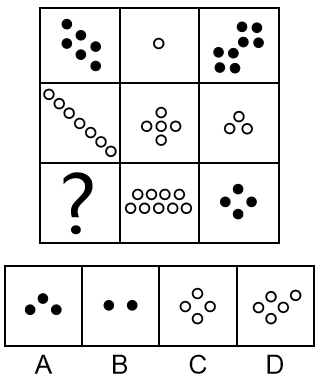 29.把下面六个图形分为两类，使每一类图形都有各自的共同特征或规律，分类正确的一项是（    ）。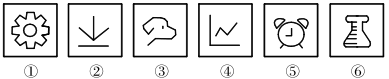 A.①⑤⑥，②③④		B.①②⑤，③④⑥C.①②④，③⑤⑥		D.①③⑤，②④⑥30.左边给定的是纸盒外表面的展开图，右边哪一项能由它折叠而成？（    ）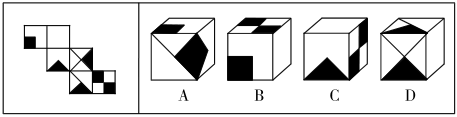 五、资料分析：根据资料，回答后面的问题。根据以下资料，回答31～35题。2020年H省秋粮平均生产成本及同比增速2020年，H省秋粮玉米和稻谷的市场平均交易价格分别为2.34元/公斤和2.74元/公斤，分别比上年上涨28.6%和8.7%。按此价格测算，2020年全省农户种植玉米、稻谷扣除成本前的产值分别为957.1元/亩、1520.7元/亩，分别比上年增长33.4%、8.9%。31.2019年，H省秋粮稻谷的平均生产成本约为多少元/亩？（    ）A.548	B.533	C.439	D.45032.将2020年H省秋粮机耕、机播、机收、排灌成本按同比增量从高到低的顺序排列，以下正确的是（    ）。A.机耕、机播、机收、排灌	B.机收、排灌、机耕、机播C.机耕、机播、排灌、机收	D.机收、排灌、机播、机耕33.2020年，H省秋粮玉米和稻谷的亩产与上年相比（    ）。A.仅稻谷亩产高于上年水平	B.仅玉米亩产高于上年水平C.两者亩产均低于上年水平	D.两者亩产均高于上年水平34.如种植收益=产值-生产成本，则2020年H省秋粮稻谷平均每亩的种植收益约是玉米的多少倍？（    ）A.0.5	B.0.7	C.1.6	D.1.935.2020年，H省农民老王在承包地中种植秋粮玉米，按全省平均生产成本估算，他在种子和农药上需要花费2000元，如亦按全省平均生产成本估算，他需要花费的人工成本在以下哪个范围之内？（    ）A.不到2000元		B.2000～2500元之间C.2500～3000元之间	D.超过3000元根据以下资料，回答36～40题。截至2019年3月31日，证券业协会对证券公司2019年第一季度经营数据进行了统计。131家证券公司当期实现营业收入1018.94亿元，同比增长54.47%。其中，各主营业务收入分别为代理买卖证券业务净收入（含席位租赁）221.49亿元，同比增长13.77%；证券承销与保荐业务净收入66.73亿元，同比增长19.5%；财务顾问业务净收入20.95亿元，同比增长15.17%；投资咨询业务净收入7.15亿元，同比增长5.15%；资产管理业务净收入57.33亿元，同比下降15.43%；证券投资收益（含公允价值变动）514.05亿元，同比增长215.17%；利息净收入69.04亿元，同比增长4.94%；当期实现净利润440.16亿元，同比增长86.83%；119家公司实现盈利，同比增长10.19%。2019年第一季度，131家证券公司总资产为7.05万亿元，比上年一季度同期增加0.64万亿元；净资产为1.94万亿元，比上年一季度同期增加0.05万亿元；净资本为1.62万亿元，比上年一季度同期增加0.02万亿元。另外，2019年第一季度131家证券公司客户交易结算资金余额（含信用交易资金）1.50万亿元，比上年一季度同期增加0.32万亿元；受托管理资金本金总额14.11万亿元，比上年一季度同期下降2.82万亿元。36.2018年第一季度，131家证券公司资产管理业务净收入与同期利息净收入相比约（    ）。A.少了2.0亿元	B.多了2.0亿元	C.少了3.1亿元	D.多了3.1亿元37.131家证券公司中，平均每家证券公司在2018年第一季度实现营业收入约为（    ）。A.659.4亿元	B.5.0亿元	C.669.5亿元	D.6.0亿元38.2018年第一季度，131家证券公司代理买卖证券业务净收入（含席位租赁）约为（    ）。A.184.6亿元	B.190.1亿元	C.194.7亿元	D.204.2亿元39.2019年第一季度，131家证券公司总资产的同比增速约为（    ）。A.9.5%	B.10.0%	C.10.5%	D.11.0%40.关于证券公司2019年第一季度经营数据，下列说法正确的是（    ）。A.131家证券公司总资产比净资产少了4.11亿元B.131家证券公司财务顾问业务净收入的同比增长率为13.77%C.131家证券公司净资产的同比增长金额低于净资本的同比增长金额D.131家证券公司资产管理业务净收入占当期实现营业收入的比重约为5.6%六、常识判断：根据题目要求，选出一个最恰当的答案。41.习近平新时代中国特色社会主义思想是中华文化和中国精神的时代精华，实现了马克思主义中国化新的飞跃。《中共中央关于党的百年奋斗重大成就和历史经验的决议》用十个“明确”概括了习近平新时代中国特色社会主义思想的核心内容，下列有关说法错误的是（    ）。A.中国特色社会主义制度的最大优势是中国共产党领导，中国共产党是最高政治领导力量B.中国特色社会主义事业总体布局是全面建设社会主义现代化国家、全面深化改革、全面依法治国C.全面深化改革总目标是完善和发展中国特色社会主义制度、推进国家治理体系和治理能力现代化D.全面推进依法治国总目标是建设中国特色社会主义法治体系、建设社会主义法治国家42.“枫桥经验”是浙江省诸暨市干部群众创造的，不断创新发展的中国基层社会治理的一个样板。下列有关“枫桥经验”说法错误的是（    ）。A.“枫桥经验”主要指发动和依靠群众，坚持矛盾及时上报，及时解决B.正确处理新形势下人民内部矛盾，需坚持和发展新时代“枫桥经验”C.人民主体是新时代“枫桥经验”的核心价值D.“枫桥经验”要旨是怎样妥善处理社会治安综合治理的问题43.下列关于数字货币的说法正确的是（    ）。A.数字货币是一种受管制的、数字化货币B.央行数字货币具备法偿性，但没有强制性C.数字货币交易需要向第三方支付费用D.数字金币和密码货币都属于数字货币44.关于我国的宪法，下列说法错误的是（    ）。A.我国公民甲说：“我国宪法规定国家公职人员实行宪法宣誓制度。”B.外国人乙说：“中华人民共和国可以给予我要求政治避难而受到庇护的权利。”C.我国公民丙说：“公民不仅可以通过人民代表大会行使国家权力，同时也可以依法参加国家事务的管理。”D.外国人丁说：“中华人民共和国的宪法监督机关是全国人大及其常委会。”45.王某向李某借款1万元，李某当场向王某交付现金1万元，王某向李某出具借条一份，张某在该借条上签字，后王某没有按时还钱，李某将王某和张某同时起诉至法院，要求王某还钱，并要求张某承担连带责任。关于张某的责任，下列说法正确的是（    ）。A.张某只是作为见证人签字，无须承担任何责任B.张某在别人的借条上签字，应当推定为保证人，并承担保证责任C.张某在别人的借条上签字，视同共同借款人，应当承担共同还款责任D.只要借条上没有任何明确表述或其他事实表明张某愿意承担保证责任的，张某即无须承担任何责任46.关于古代盟约，下列说法正确的是（    ）。A.“海上之盟”是北宋联合金，共同覆灭辽国的盟约B.“渭水之盟”是唐朝与女真签订的和平盟约C.“清水盟约”是清朝与吐蕃签订的盟约D.“澶渊之盟”是南宋联合辽灭西夏的盟约47.下列谚语不涉及二十四节气的是（    ）。A.花木管时令，鸟鸣报农时	B.白露身不露，寒露脚不露C.日晕三更雨，月晕午时风	D.秋分早霜降迟，寒露种麦正当时48.下列说法符合医学常识的是（    ）。A.酒精浓度越高消毒效果越好	B.使用含氯的牙膏有利于防龋齿C.缺碘可能会造成甲状腺素缺乏	D.可作为麻醉剂的乙醚无色无味49.下列有关公共卫生的说法正确的是（    ）。A.突发公共卫生事件应急响应分为Ⅰ级、Ⅱ级、Ⅲ级三个等级B.按照我国现行标准，甲类传染病有鼠疫、霍乱、传染性非典型肺炎三种C.省、自治区、直辖市人民政府卫生行政主管部门有权向社会发布本行政区城内突发事件的信息D.医疗卫生机构发现可能发生传染病暴发、流行的，应当在2小时内向所在地县级人民政府卫生行政主管部门报告50.下列与地震有关的说法错误的是（    ）。A.冲击地震震源浅，影响范围小	B.水库蓄水、地下抽水可诱发地震C.火山地震与构造地震常有密切关系	D.我国的强震绝大部分是深源构造地震第二部分  申论（共2题，总分90分）一、注意事项1.申论考试是对应试者阅读理解能力、综合分析能力、提出和解决问题能力、文字表达能力等的综合测试。2.作答参考时限：阅读资料20分钟，作答100分钟。3.仔细阅读给定资料，按照后面的“作答要求”依次作答。二、给定资料资料1党的十九届五中全会要求，推进区域协调发展，健全区域协调发展体制机制。我国区域发展存在着南北、东西、城乡不平衡的问题，需要推动形成优势互补高质量发展的区域经济布局。党的十八大以来，党中央提出了京津冀协同发展、长江经济带发展、粤港澳大湾区建设、长三角一体化发展等区域重大战略、区域协调发展战略、主体功能区战略、乡村振兴战略，不断在发展中促进相对平衡、区域协调。2021年5月20日，党中央、国务院正式印发《关于支持浙江高质量发展建设共同富裕示范区的意见》，对浙江提出了建设“城乡区域协调发展引领区”的战略定位，并把“缩小城乡区域发展差距，实现公共服务优质共享”作为六大任务之一。当前，我国发展不平衡不充分问题集中体现为城乡发展不平衡和农村发展不充分。推进城乡协调发展，逐步缩小城乡差距，实现城乡居民收入均衡化、基本公共服务均等化和生活质量等值化，既是共同富裕的内在要求，也是形成强大国内市场、构建新发展格局的重要基础。浙江是我国城乡协调发展水平较高的地区，近年来在推进城乡融合发展、缩小城乡差距方面进行了大胆的积极探索，建设城乡协调发展引领区具有较好的基础和条件。在全面建设社会主义现代化国家新征程中，浙江应通过示范区建设，推动乡村振兴与新型城镇化全面对接，聚焦乡村产业、公共服务、以城带乡、农民福祉等关键问题，促进城乡深度融合发展，全面打造高质量的城乡协调发展引领区，充分发挥其引领、示范、标杆和带动作用。资料2浙江高质量发展建设共同富裕示范区，缩小城乡居民收入差距无疑是重要指标和核心目标之一。2021年，浙江城乡居民收入比降至1.94，比上年缩小0.02，相当于农村居民人均收入多增加300元左右。这已是浙江城乡居民收入差距连续第9年呈缩小态势。以“民营经济”著称的浙江，素来藏富于民，尤其是农村发展水平，长期处于全国前列。2020年，浙江农民人均可支配收入连续36年领跑全国，该年度，城乡居民收入比自1993年以来首次小于2。2021年，浙江老百姓的“钱袋子”更鼓，居民收入呈恢复性增长。按常住地分，城镇居民人均可支配收入为68487元，比上年增加5788元，名义增长9.2％；农村居民人均可支配收入为35247元，比上年增加3317元，名义增长10.4％。据悉，浙江城镇和农村居民收入水平有望连续第21年和第37年荣膺全国第一。此外，还有两组数据，同样说明了浙江推动均衡发展的“含金量”。2021年，浙江低收入农户人均可支配收入16491元，比2020年增长14.8％，并且各季度增速呈上升态势；2021年前三季度，浙江山区26县的农民人均可支配收入达到20125元，同比增长12.2％，增速比全省和全国高出0.6个百分点。2022年浙江“两会”期间，浙江省人民政府工作报告明确提出，将持续着力推进区域城乡协调发展，进一步缩小区域、城乡差距，在“扩中”“提低”改革中，聚焦低收入农户、进城务工人员等提低重点群体，探索制定针对性增收激励政策，进一步激发增收积极性和主动性。资料3浙江始终牢记总书记的嘱托，积极探索解决发展不平衡不充分问题，始终把坚持推进“大湾区大花园大通道大都市区”建设作为缩小地区差距的突破性抓手，作为支撑和保障山海协作等地区协调发展的重要举措。浙江省推进一批重大改革、重大政策、重大平台、重大项目和重要任务，初步形成了“一湾引领、两翼拓展、四极辐射、全域美丽”的总体格局，形成了一批阶段性标志性成果。通过推进开发区（园区）整合提升，浙江省开发区（园区）总数从原来的1059个，整合提升为134个。浙江谋划推进甬舟温台临港产业带建设，着力打造全国临港产业发展示范带、长三角港产城融合发展引领区、全省经济发展重要增长极。浙江还将加快推进海宁海盐先行段、杭州钱塘新区先行段、宁波前湾新区先行段、温州168先行段等生态海岸带先行段建设，打造现代美丽湾区新载体。浙江省实施了十大海岛公园建设三年行动计划、诗路文化带发展规划以及浙东唐诗之路、大运河诗路、钱塘江诗路和瓯江山水诗路三年行动计划；发布了全国首部省级GEP核算标准，指导全省标准化核算GEP。安吉、淳安、常山率先挂牌试点“两山银行”，丽水生态产品价值实现机制试点顺利开展。三年来，浙江省共建成铁路775公里、轨道交通440公里、高速公路942公里，铁路杭州西站、沪苏湖铁路、金建铁路、杭绍甬智慧高速等重大枢纽、重大通道项目开工，杭黄铁路、商合杭铁路、衢宁铁路、甬台温高速复线等项目建成通车，全省实现陆域高速公路“县县通”，省域、市域、城区三个“1小时交通圈”加快形成。目前，宁波舟山港货物吞吐量稳居全球第一，中欧（义新欧）班列开行量跃居全国第四，义甬舟开放大通道双向辐射能力不断提升。浙江省实施了《浙江省大都市区建设行动计划》，加快推进交通节点新城开发等十大标志性工程，大都市区核心区GDP达46743.3亿元，占全省的72.3%；常住人口突破4485万，占全省的69.5%。编制《唱好杭州、宁波“双城记”五年行动计划》，推动杭甬实现错位发展、协同发展。实施杭绍甬、甬舟、嘉湖和衢丽花园城市群一体化行动，推进杭嘉、杭绍、甬绍一体化合作先行区建设，探索省内区域一体化发展新路径。区域协调发展既是浙江省推动共同富裕的独特优势，也是共同富裕示范区建设的短板弱项，更是巨大潜力所在。下一步，浙江将锚定缩小地区发展差距，以“四大”建设为统领，着力念好新时代“山海经”：一是实施做大产业扩大税源行动和提升居民收入富民行动，推动山区26县跨越式高质量发展。二是强化全省域海洋意识、沿海意识，高质量发展海洋经济。拓展迭代山海协作方式、载体和内涵，打造一批产业链协作、公共服务平台的标志性工程，形成山海互济、携手共富的良好态势。资料4“共同富裕是中国特色社会主义制度优越性的集中体现，是普遍富裕基础上的差别富裕，不是同等富裕、同步富裕，更不是均贫富、杀富济贫。”2021年6月，浙江省委书记袁家军在省委十四届九次全会上明确表示，共同富裕是以高质量发展为基石的共同富裕，是在做大“蛋糕”的基础上分好“蛋糕”，是效率与公平、发展与共享的辩证统一；共同富裕是共建共治共享的共同富裕，必须依靠全体人民的共同奋斗。浙江共同富裕示范区建设开局一年，作为先行示范地如何通过高质量发展不断“做大蛋糕”，是靠“吃改革饭”成就经济大省地位的浙江探索共富之路的基础。经济的高质量发展，高质量产业的支撑至为重要。对身兼“数字经济大省”和“制造业大省”的浙江而言，两大优势产业——数字经济和制造业在高质量发展中承担着急先锋和压舱石的角色。数字化改革是浙江新发展阶段全面深化改革的总抓手，通过这项“硬核改革”引领、撬动各方面、各领域的改革，加快推进省域治理体系和治理能力现代化。被中央赋予高质量发展建设共同富裕示范区的重大使命后，浙江每隔两个月召开数字化改革推进会，总结成效、分析问题、部署下阶段任务。据浙江《数字经济发展“十四五”规划》，到2025年该省数字经济发展将达到世界先进水平，数字经济增加值占GDP的比重在60%左右，规上数字经济核心产业营业收入达3.5万亿元，数字经济国家高新技术企业达12000家，数字贸易进出口总额达1万亿元，关键业务环节全面数字化的规上企业比例提高至80%。制造业作为实体经济的主体，是浙江经济基本盘、吸纳就业的第一行业和财政收入第一税源。一年来，全省制造业高质量发展大会、新一轮制造业“腾笼换鸟、凤凰涅槃”攻坚行动推进大会等的召开，以及“专精特新”中小企业高质量发展、“5+4”稳进提质政策体系等文件接连出台，都体现出浙江的“强基”雄心。2022今年初，为应对疫情带来的需求收缩、供给冲击、预期转弱三重压力，浙江率先出台包含“五大政策包”、“四张要素清单”的稳增长政策组合拳，涉及扩大有效投资、减负强企、科技创新、稳外贸稳外资促消费，以及民生、财政、自然资源、金融、能源保障等多领域。3月底，12个部门又出台行动方案，通过畅链强链保安、有效投资扩大、重点领域提质、能效标准引领、发展环境优化五大行动以及27项配套政策，确保工业经济实现质的稳步提升和量的合理增长。激发市场主体活力，促进非公经济健康发展也是做大做好“蛋糕”的重要途径。作为民营经济大省，至去年底浙江有各类市场主体868.47万户，按2020年末常住人口计，每7.4人中有1个老板。通过频出减负降本政策，去年浙江为企业减负超2500亿元，今年一季度减负金额达581亿元，其中制造业、批发和零售业、租赁和商务服务业等实体经济行业企业减负受益最明显。资料5共同富裕不仅要“做大蛋糕”，还要“分好蛋糕”，通过调整社会分配格局、提高分配质量，不断缩小贫富差距。围绕中央《意见》确定的“以解决地区差距、城乡差距、收入差距问题为主攻方向”，浙江展开了一系列探索。缩小地区差距最先被提上日程，瞄准的是区域发展的突出短板——山区26县。这26县分布在6个设区市，全部位于山区，面积占全省的44.5%，2020年末人口总数为1016.9万人，约占全省的15.8%；GDP总量6238亿元，仅占全省的9.65%；人均GDP61363元，是全省的61.3%、全国的85.2%。作为山区26县“十四五”发展的路线图，《浙江省山区26县跨越式高质量发展实施方案（2021—2025年》明确，将通过做大产业扩大税源行动和提升居民收入富民行动，争取到2025年使26县人均GDP超过全省平均的70%，达到全国平均水平。同时，针对每个县的发展基础、特色优势和主导产业，浙江“一县一策”为26个山区县定制了精准支持政策，并围绕平台共建、产业发展、要素保障、基础设施、公共服务等方面推动出台17个专项政策。为提升智力支持，浙江2022年1月还启动“千名干部交流互派工程”，5年内选派1000名高素质、专业化干部到山区26县和岱山、嵊泗2个海岛县任职、挂职，助推山区海岛县跨越式发展，首批从省部属单位、经济发达地区、山区海岛县选派的200余名干部已赴岗工作。在缩小城乡差距上，浙江将“重棋”落在“三农”上。据省农办、省农业农村厅、省乡村振兴局印发《农业农村领域高质量发展推进共同富裕行动计划（2021-2025年）》和农业农村部与省政府印发的《高质量创建乡村振兴示范省推进共同富裕示范区建设行动方案（2021—2025年）》，到2025年，将实现农民收入达到4.4万元，低收入农户收入达到2.4万元，城乡居民收入倍差缩小到1.9以内。缩小收入差距方面，浙江的“题眼”是“扩中”“提低”改革，扩大中等收入群体规模，提高低收入群体收入。实施路径上，浙江从“社会结构系统性优化”的全局出发，谋划促就业、激活力、拓渠道、优分配、强能力、重帮扶、减负担、扬新风八大路径。同时，按全面覆盖、精准施策结合的原则，瞄准增收潜力大、带动能力强的“扩中”重点群体和收入水平低、发展能力弱的“提低”重点群体，如技术工人、中小企业主和个体工商户、高校毕业生、高素质农民、新就业形态从业人员、进城农民工等率先推出一批差别化收入分配激励政策。在全省虎年第一会——高质量发展建设共同富裕示范区推进大会上，打造高质量就业创业体系、扩中提低、山区26县整体跨越发展等均被明确为今年示范区建设的十大标志性成果。浙江将进一步构建经济高质量发展、收入分配制度改革、公共服务优质共享、城乡区域协调发展等七个先行示范。三、作答要求（一）结合给定资料3，以“大湾区、大花园、大通道建设”为主题，自拟正标题，为某晚报撰写一篇短评。（30分）要求：观点鲜明，结构完整，论述深刻；字数600字左右。（二）参考给定资料，以“共同富裕”为主题，联系实际，自选角度，自拟标题，写一篇议论性文章。（60分）要求：（1）紧扣主题，结构完整，思路清晰；（2）内容充实，论述深刻，语言流畅；（3）字数1000～1200字。秋  粮秋  粮秋  粮秋  粮玉  米玉  米稻  谷稻  谷成  本增  速成  本增  速成本（元/亩）增  速（%）生产成本440.6-2.1430.5-1.9525.7-4.0其中：物质费用203.9-0.3205.4-0.3210.60.4其中：种子51.30.448.5-0.168.41.8化肥125.3-2.2131.0-2.6107.7-0.3农药26.98.625.614.034.3-1.2生产服务支出130.3-3.5120.7-5.8194.44.3其中：机耕22.10.315.4-3.161.83.0机播21.7-1.121.2-6.424.037.4机收62.3-2.061.0-1.278.4-0.7排灌24.3-12.023.1-17.230.20.7人工成本106.5-3.5104.4-0.4120.7-20.3